Maths 17.6Go to the following webpage:https://www.bbc.co.uk/bitesize/articles/zynhjsgWatch the video on percentages, decimals and fractions. Try the following: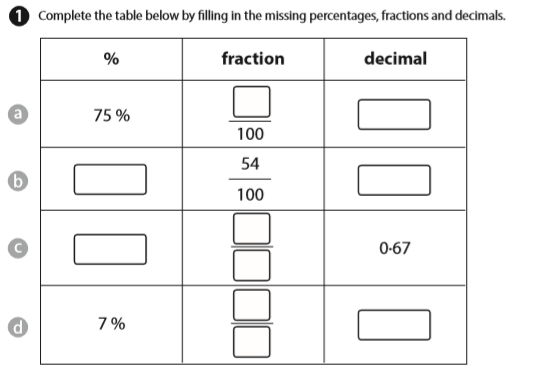 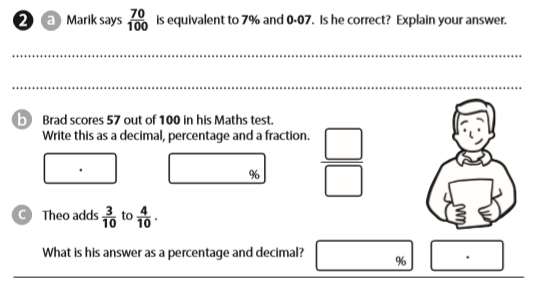 Answers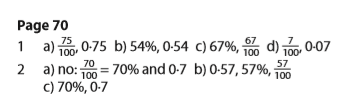 Now try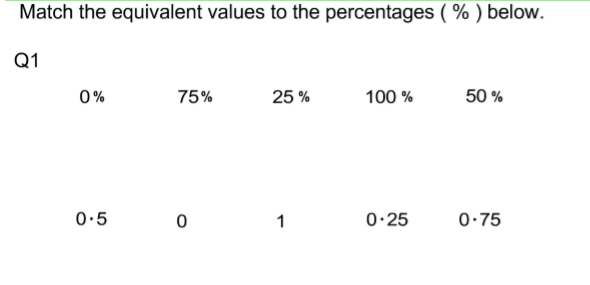 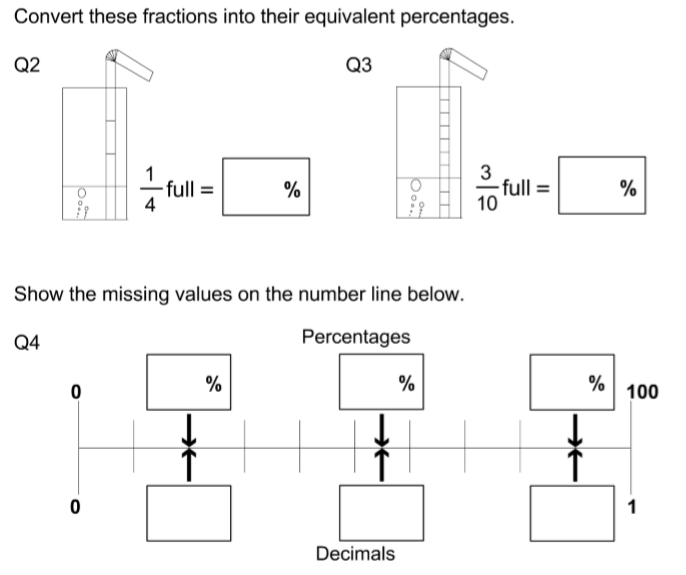 Answers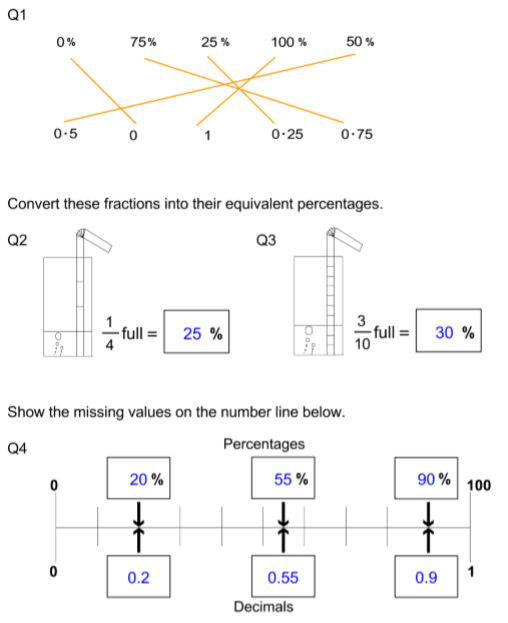 